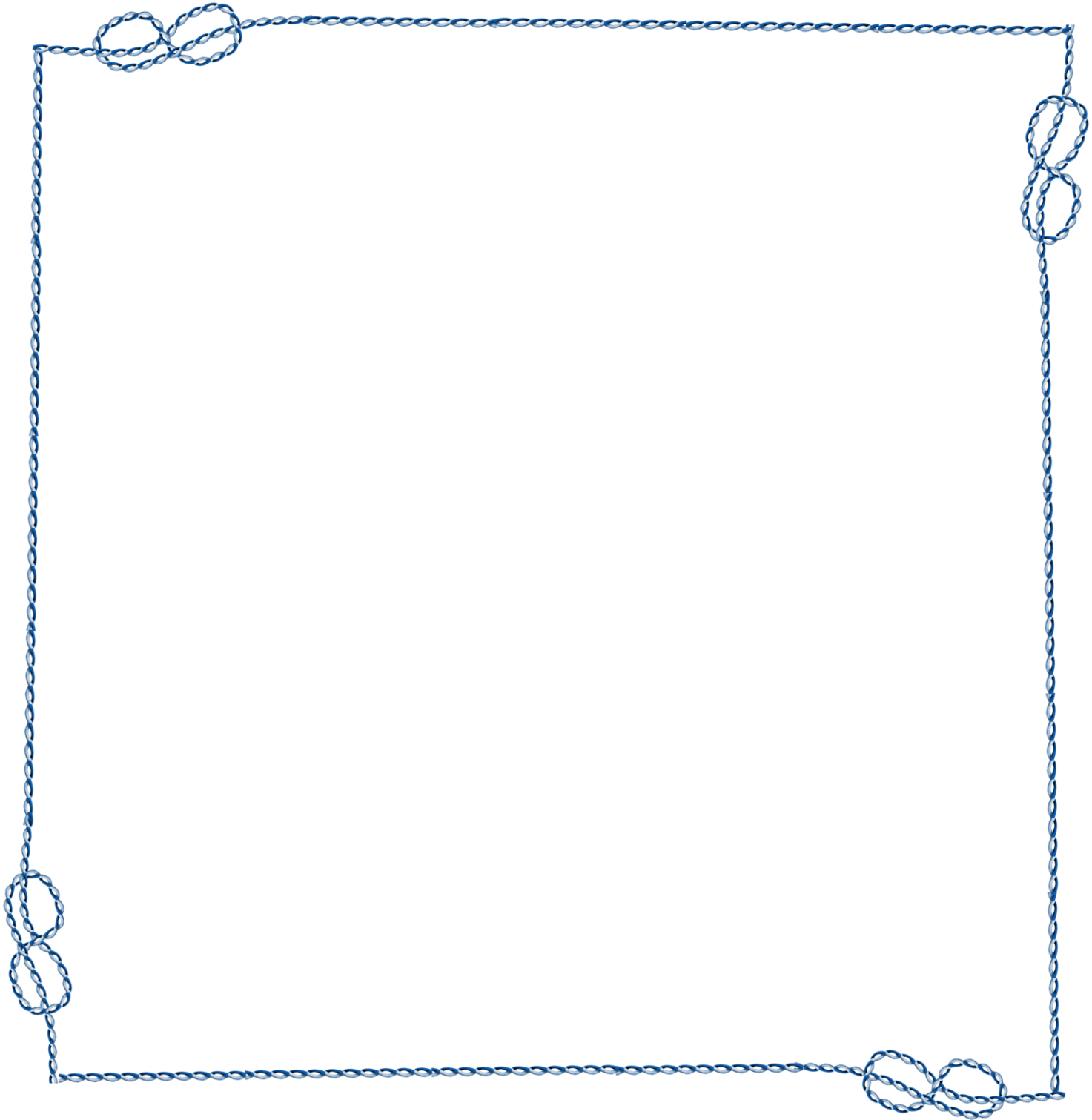 Carissime Famiglie e carissimi Ragazzi del Catechismo,a nome e per conto della Parrocchia, vi faccio avere un piccolo pensiero per tutti voi. Niente di particolare, ma semplicemente vorrei dirvi che siete tutti nel mio cuore e nelle mie preghiere e capisco che le molte privazioni, che tutt’insieme stiamo vivendo per il nostro bene, forse ci aiutano a capire il grande valore della vita.È un momento difficile per tutti ma non deve mai mancare la Speranza di essere liberati dal peccato e da questa pandemia. Questo mio gesto non vuole essere altro che un segno di vicinanza a tutti quanti voi e un dirvi che vi voglio bene.Buona Pasqua di Resurrezione, una Pasqua nuova che porta in sé il grande mistero dell’Amore di Dio alla nostra vita.Ripatransone 09 Aprile 2020don Nicola Spinozzi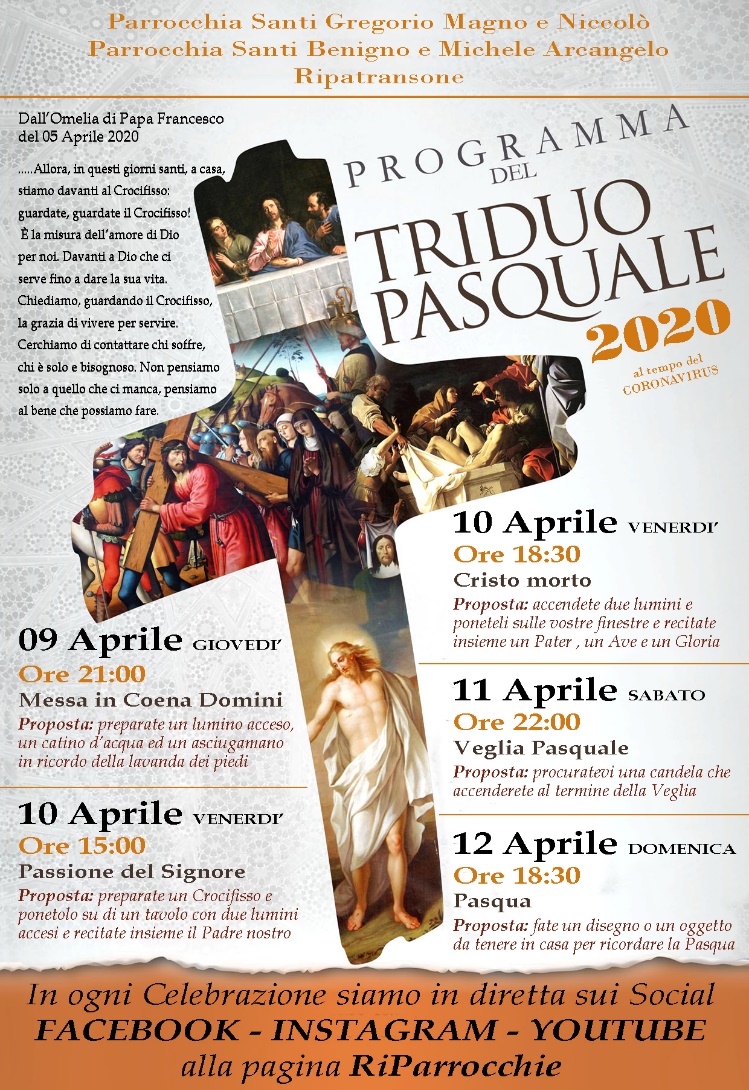 